Игра с бубном «Постучи – позвени»Автор С.Ф. СавиноваЗадачи:- Закрепить приёмы игры на бубне- Развивать тембровой и ритмический слух- Вызвать эмоционально – радостные ощущения от активного участия в игреОборудование:Малый бубенХод игры: В первой младшей группе д/сПедагог проговаривает:Бубен в руки ты возьми, Громко, громко постучи.Поиграй, поиграй,Бубен другу передай! (Ребёнок стучит в бубен, передаёт его рядом стоящему ребёнку)Во второй и средней группе д/сБубен в руки ты возьми,Громко, громко постучи (чередуем с «позвени»)Поиграй, поиграй,Бубен другу передай! (ребёнок стучит или звенит бубном, в соответствии со словами педагога)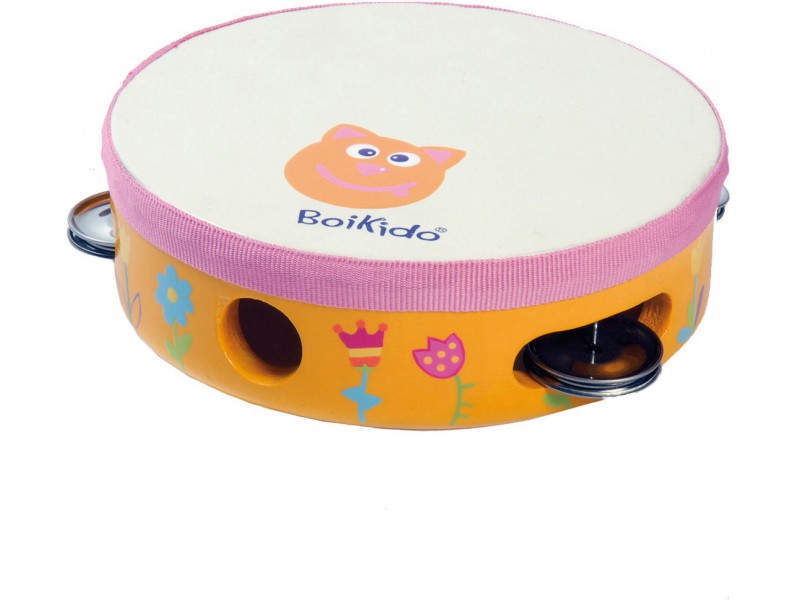 